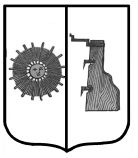 Российская ФедерацияНовгородская областьБоровичский районАДМИНИСТРАЦИЯ  ПРОГРЕССКОГО СЕЛЬСКОГО ПОСЕЛЕНИЯПОСТАНОВЛЕНИЕ07.08.2018 №195п. ПрогрессОб утверждении Положения о порядке оказании поддержкисубъектам    малого и   среднего   предпринимательства    иорганизациям, образующим инфраструктуру   поддержки субъектов малого и среднего   предпринимательства     на территорииПрогресского сельского поселенияВ соответствии  с Федеральным законом от 24 июля 2007 года № 209-ФЗ «О развитии малого и среднего предпринимательства в Российской Федерации»,  Федеральным законом от  06 октября 2003 года № 131- ФЗ «Об общих принципах местного самоуправления в Российской Федерации», в целях реализации государственной политики, направленной на поддержку и развитие малого и среднего предпринимательства на территории Прогресского сельского поселения администрация Прогресского сельского поселения ПОСТАНОВЛЯЕТ:1. Утвердить Положение о порядке оказания поддержки субъектам малого и среднего предпринимательства и организациям, образующим инфраструктуру поддержки субъектов малого и среднего предпринимательства на территории Прогресского сельского поселения.          2. Опубликовать настоящее постановление в бюллетене «Официальный вестник Прогресского сельского поселения» и   разместить на официальном сайте администрации сельского поселения.         3. Настоящее постановление вступает в силу со дня его подписания.          4.  Контроль за исполнением данного постановления оставляю за собой.         Глава	сельского поселения                                                 А.В. Семенов	Утверждено постановлением  Администрации Прогресского сельского поселения                                                                                                         от 07.08.2018 № 195ПОЛОЖЕНИЕо порядке оказания поддержки субъектам малого и среднего предпринимательства и организациям, образующим инфраструктуру поддержки субъектов малого и среднего предпринимательства на территории Прогресского сельского поселенияI. Общее положениеНастоящее Положение разработано в соответствии с Федеральным законом от 24.07.2007 года №209-ФЗ «О развитии малого и среднего предпринимательства в Российской Федерации» в целях обеспечения благоприятных условий для развития малого и среднего предпринимательства на территории Прогресского сельского поселения.Настоящее Положение определяет порядок реализации отдельных полномочий органов местного самоуправления по вопросам развития малого и среднего предпринимательства.II. Условия и порядок оказания поддержки субъектам малого и среднего предпринимательства и организациям, образующим инфраструктуру поддержки субъектов малого и среднего предпринимательства на территории сельского поселения 2.1. На территории сельского поселения поддержка субъектам малого и среднего предпринимательства может осуществляться в следующих формах: -   консультационная;  -  имущественная; -   информационная.2.2. Основными принципами поддержки являются:-заявительный порядок обращения субъектов малого и среднего предпринимательства за оказанием поддержки;-доступность инфраструктуры поддержки субъектов малого и среднего предпринимательства;-равный доступ субъектов малого и среднего предпринимательства к мероприятиям действующей программы;- оказание поддержки с соблюдением требований действующего законодательства;- открытость процедур оказания поддержки.При обращении субъектов малого и среднего предпринимательства за оказанием поддержки обращение рассматривается в соответствии с Порядком рассмотрения обращений субъектов малого и среднего предпринимательства в администрации Прогресского  сельского поселения.2.3.Субъектами малого и среднего предпринимательства, претендующим на получение поддержки, должны быть предоставлены следующие документы:          - заявление на получение поддержки;	-копии регистрационных, учредительных документов со всеми действующими изменениями и дополнениями;- копии лицензии на заявленную деятельность;-справки из налогового органа об отсутствии задолженности по платежам в бюджет;	-документ, подтверждающий правоспособность представителя заявителя заключать договор от имени юридического лица;	-обоснование формы и размер необходимой поддержки с указанием целей использования и расходования испрашиваемых ресурсов.2.4. Документы, подтверждающие их соответствие условиям, которые установлены статьей 4 Федерального закона от 24.07.2007 № 209-ФЗ:- выписку из Единого государственного реестра юридических лиц;- налоговую декларацию за предшествующий отчетный период;-справку о средней численности работников за предшествующий календарный год;-бухгалтерский баланс за предшествующий отчетный период.            2.5.Сроки рассмотрения обращений субъектов малого и среднего предпринимательства устанавливаются в соответствии с Порядком рассмотрения обращений субъектов малого и среднего предпринимательства в Администрации Прогресского  сельского поселения согласно Приложению №2 к настоящему Положению.2.6.Поддержка не может оказываться в отношении субъектов малого и среднего предпринимательства:-являющихся кредитными организациями, страховыми организациями (за исключением потребительских кооперативов), инвестиционными фондами, негосударственными пенсионными фондами, профессиональными участниками рынка ценных бумаг;- являющихся участниками соглашений о разделе продукции;- осуществляющих предпринимательскую деятельность в сфере игорного бизнеса;- являющихся в порядке, установленном законодательством Российской Федерации о валютном регулировании и валютном контроле, нерезидентами Российской Федерации, за исключением случаев, предусмотренных международными договорами Российской Федерации.2.7. В оказании поддержки должно быть отказано в случае, если:	-не представлены необходимые документы или представлены недостоверные сведения и документы;-имеются невыполненные обязательства перед бюджетом любого уровня;	-ранее в отношении заявителя – субъекта малого и среднего предпринимательства - было принято решение об оказании аналогичной поддержки и сроки ее оказания не истекли;	-заявитель признан в установленном законодательством РФ порядке банкротом, находится в стадии банкротства, либо в процессе ликвидации или реорганизации (для юридических лиц);	-с момента признания субъекта малого и среднего предпринимательства допустившим нарушение порядка и условий оказания поддержки, в том числе не обеспечившим целевого использования средств поддержки, прошло менее чем три года.Поддержка субъектам малого и среднего предпринимательства осуществляется в рамках средств, предусмотренных на данные цели в бюджете поселения на очередной финансовый год.III. Порядок оказания консультационной и информационной поддержки субъектам малого и среднего предпринимательства и организациям, образующим инфраструктуру поддержки субъектов малого и среднего предпринимательства на территории Прогресского сельского поселения 3.1. Консультационная и информационная поддержка оказывается субъектам малого и среднего предпринимательства, признанным таковыми в соответствии с действующим законодательством и зарегистрированным на территории Прогресского сельского поселения.3.2. Консультационная поддержка оказывается в виде проведения консультаций:	-по вопросам применения действующего законодательства, регулирующего деятельность субъектов малого и среднего предпринимательства;-по вопросам организации торговли и бытового обслуживания;-по вопросам предоставления в аренду муниципального имущества;-по вопросам предоставления в аренду земельных участков;	-по вопросам размещения заказов на поставки товаров, выполнение работ, оказание услуг для муниципальных нужд.3.3. Информационная поддержка субъектам малого и среднего предпринимательства оказывается в виде предоставления информации об организации обучающих семинаров для субъектов малого и среднего предпринимательства, направленных на подготовку, переподготовку и повышение квалификации кадров, об организации форумов, круглых столов, ярмарок, выставок и других мероприятий, направленных на повышение деловой активности субъектов малого и среднего предпринимательства.3.4.Формы и методы консультационной и информационной поддержки могут изменяться и дополняться.3.5.Консультационная и информационная поддержки оказываются должностными лицами в соответствии с их компетенцией в следующих формах:-в устной форме – лицам, обратившимся посредством телефонной связи или лично;-в письменной форме по запросам.	-путем размещения информации на сайте администрации  сельского поселения.IV. Ведение реестра субъектов малого и среднего предпринимательства и организаций, образующих инфраструктуру поддержки субъектов малого и среднего предпринимательства – получателей поддержки на территории Прогресского сельского поселения      4.1. Администрация поселения, оказывающая поддержку, ведет реестр субъектов малого и среднего предпринимательства и организациям, образующим инфраструктуру поддержки субъектов малого и среднего предпринимательства – получателей поддержки на территории поселения по форме согласно Приложению 1 к настоящему Положению.   4.2.Информация, содержащаяся в реестре субъектов малого и среднего предпринимательства – получателей поддержки, является открытой для ознакомления с ней физических и юридических лиц.				___________________________Приложение № 1к Положению о порядке оказанияподдержки субъектам малого исреднего предпринимательства на территории Прогресского сельского поселения Реестр субъектов малого и среднего предпринимательства - получателей муниципальной поддержки на территории Прогресского сельского поселения Приложение 2к Положению о порядке оказанияподдержки субъектам малого исреднего предпринимательства на территории Прогресского сельского поселения ПОРЯДОКрассмотрения обращений субъектов малого и среднего предпринимательства в администрации Прогресского сельского поселения  I.  Общие положения1.1. Настоящий Порядок рассмотрения обращений субъектов малого и среднего предпринимательства в администрации Прогресского сельского поселения (далее – Порядок) в рамках информационной и консультационной поддержки субъектов малого и среднего предпринимательства определяет сроки и последовательность действий администрации Прогресского сельского поселения (далее – администрация поселения).1.2. Рассмотрение обращений субъектов малого и среднего предпринимательства осуществляется в соответствии с:- Федеральным законом от 06.10.2003 года № 131-ФЗ «Об общих принципах организации местного самоуправления в Российской Федерации»;-  Федеральным законом от 24.06.2007 года № 209-ФЗ «О развитии малого и среднего предпринимательства в Российской Федерации»;- Федеральным законом от 02.05.2006 года № 59-ФЗ «О порядке рассмотрения обращений граждан Российской Федерации»;-  Уставом Прогресского  сельского  поселения;1.3. Рассмотрение обращений субъектов малого и среднего предпринимательства по поручению главы  поселения осуществляется должностными лицами в соответствии с их компетенцией.1.4. Учет, регистрация по рассмотрению обращений субъектов малого и среднего предпринимательства возлагается на администрацию поселения. II. Сроки рассмотрения обращений субъектов малого и среднего предпринимательства           2.1. Рассмотрение обращения заявителя осуществляется в течение 30 дней со дня его регистрации, если не установлен более короткий срок исполнения обращения. В исключительных случаях глава поселения вправе продлить срок рассмотрения обращения не более чем на 30 дней, уведомив о продлении срока его рассмотрения заявителя, направившего обращение.	Запрос о продлении срока рассмотрения обращения должен быть оформлен не менее чем за 2 - 3 дня до истечения срока исполнения.2.2. В случае если окончание срока рассмотрения обращения приходится на нерабочий день, днем окончания срока считается предшествующий ему рабочий день.III. Требования к письменному обращению субъектов малого и среднего предпринимательства      3.1. Письменное обращение заявителя в обязательном порядке должно содержать фамилию, имя, отчество (для юридических лиц: наименование субъекта малого или среднего предпринимательства), почтовый адрес, по которому должен быть направлен ответ, изложение сути обращения, личную подпись заявителя и дату.Субъект малого или среднего предпринимательства прилагает к письменному обращению необходимые документы, предусмотренные Положением о порядке оказания поддержки субъектам малого и среднего предпринимательства на территории поселения.     3.2. Регистрации и учету подлежат все обращения субъектов малого и среднего предпринимательства, включая и те, которые не соответствуют требованиям, установленным законодательством для письменных обращений. IV. Обеспечение условий для реализации прав субъектов малого и среднего предпринимательства при рассмотрении обращений      4.1.Субъекты малого и среднего предпринимательства при рассмотрении обращения имеют право:            - запрашивать информацию о дате и номере регистрации обращения;            -представлять дополнительные документы и материалы по рассматриваемому обращению либо обращаться с просьбой об их истребовании;            -знакомиться с документами и материалами, касающимися рассмотрения обращения, если это не затрагивает права, свободы и законные интересы других лиц и если в указанных документах и материалах не содержатся сведения, составляющие государственную или иную охраняемую федеральным законом тайну;            -получать письменный мотивированный ответ по существу поставленных в обращении вопросов, за исключением случаев, указанных в разделе VII Порядка, получать уведомление о переадресации обращения в государственный орган, орган местного самоуправления или должностному лицу, в компетенцию которых входит разрешение поставленных в обращении вопросов;            -обращаться с жалобой на принятое по обращению решение или на действие (бездействие) в связи с рассмотрением обращения, в административном и (или) судебном порядке в соответствии с законодательством Российской Федерации;            - обращаться с заявлением о прекращении рассмотрения обращения.      4.2. Глава  поселения и должностные лица в соответствии с их компетенцией обеспечивают объективное, всестороннее и своевременное рассмотрение обращения, в случае необходимости – с участием представителя заявителя, направившего обращение;            -запрашивают необходимые для рассмотрения обращения, документы и материалы в государственных органах, органах местного самоуправления и у иных должностных лиц, за исключением судов, органов дознания и органов предварительного следствия;            -обеспечивают необходимые условия для осуществления субъектами малого и среднего предпринимательства права обращаться с предложениями, заявлениями, жалобами для своевременного и эффективного рассмотрения обращений должностными лицами, правомочными принимать решения;             -информируют представителей субъектов малого и среднего предпринимательства о порядке реализации их права на обращение;             -принимают меры по разрешению поставленных в обращениях вопросов и устранению выявленных нарушений;             - принимают меры, направленные на восстановление или защиту нарушенных прав, свобод и законных интересов субъектов малого и среднего предпринимательства;             -направляют субъектам малого и среднего предпринимательства письменные ответы по существу поставленных в обращении вопросов, с подлинниками документов, прилагавшихся к обращению, за исключением случаев, указанных в разделе VII Порядка;             - уведомляют субъектов малого и среднего предпринимательства о направлении его обращения на рассмотрение в государственный орган, другой орган местного самоуправления или иному должностному лицу в соответствии с их компетенцией;             - проверяют исполнение ранее принятых ими решений по обращениям;      4.3. При рассмотрении повторных обращений тщательно выясняются причины их поступления. В случае установления фактов неполного рассмотрения ранее поставленных субъектами малого и среднего предпринимательства вопросов принимаются меры к их всестороннему рассмотрению.V. Результат исполнения рассмотрения обращений субъектов малого и среднего предпринимательства     5.1. Конечным результатом исполнения рассмотрение обращений субъектов малого и среднего предпринимательства является:           - направление заявителю письменного ответа по существу поставленных в обращении вопросов, за исключением случаев, указанных в разделе VII Порядка;           - направление письменного обращения, содержащего вопросы, решение которых не входит в компетенцию администрации поселения, в течение 7 дней со дня регистрации, в соответствующий орган или соответствующему должностному лицу, в компетенцию которых входит решение поставленных в обращении вопросов, с уведомлением заявителя, направившего обращение о переадресации обращения, за исключением случая, когда текст письменного обращения не поддается прочтению, ответ на обращение не дается, и оно не подлежит направлению на рассмотрение в государственный орган, орган местного самоуправления или должностному лицу в соответствии с их компетенцией, о чем сообщается заявителю;              -каждый субъект малого и среднего предпринимательства должен быть проинформирован о решении, принятом по  обращению в течение пяти дней со дня его принятия.      5.2. Обращения субъектов малого и среднего предпринимательства считаются разрешенными, если все поставленные в них вопросы рассмотрены, приняты необходимые меры и заявителям даны письменные мотивированные ответы. VI. Перечень оснований для отказа в исполнении рассмотрения обращений субъектов малого и среднего предпринимательства     6.1.Обращение заявителя не подлежит рассмотрению, если:            - в письменном обращении не указаны наименование организации, фамилия индивидуального предпринимателя или его представителя, почтовый адрес, по которому должен быть направлен ответ. Если в указанном обращении содержатся сведения о подготавливаемом, совершаемом или совершенном противоправном деянии, а также о лице, его подготавливающем, совершающем или совершившем, обращение подлежит направлению в государственный орган в соответствии с компетенцией;            - текст письменного обращения не поддается прочтению;            - ответ по существу поставленного в обращении вопроса не может быть дан без разглашения сведений, составляющих государственную или иную охраняемую федеральным законом тайну;            - в обращении обжалуется судебный акт;            - от заявителя поступило заявление о прекращении рассмотрения обращения;            - в период рассмотрения обращения поступило официальное сообщение о ликвидации юридического лица или прекращении деятельности индивидуального предпринимателя;            - обращение подано через представителя, полномочия которого не удостоверены в установленном действующем законодательством порядке.      6.2. Обращение заявителя по решению главы  поселения не рассматриваются, если в обращении содержатся нецензурные либо оскорбительные выражения, угрозы жизни, здоровью и имуществу должностного лица, а также членов его семьи.      6.3.Прекращение переписки с заявителем осуществляется в случае, если в письменном обращении содержится вопрос, на который многократно давались письменные ответы по существу в связи с ранее направляемыми обращениями и при этом в обращении не приводятся новые доводы и обстоятельства.  Глава  поселения вправе принять решение о безосновательности очередного обращения и прекращения переписки с заявителем по данному вопросу при условии, что указанное обращение и ранее направляемые обращения направлялись в один и тот же орган местного самоуправления или одному и тому же должностному лицу. О данном решении уведомляется заявитель, направивший обращение. VII. Оформление ответов на обращения субъектов малого и среднего предпринимательства       Текст ответа на обращение должен излагаться четко, последовательно, кратко, давать исчерпывающие разъяснения на все поставленные в обращении вопросы. При подтверждении фактов о ненадлежащем исполнении должностных обязанностей, изложенных в обращении, в ответе следует указывать, какие меры приняты к виновным должностным лицам.Обжалования решений, действий (бездействия) в связи с рассмотрением обращений субъектов малого и среднего предпринимательстваСубъекты малого и среднего предпринимательства вправе обращаться с жалобой на принятое по обращению решение или на действие (бездействие) в связи с рассмотрением обращения в административном и (или) судебном порядке в соответствии с законодательством Российской Федерации.______________________Номер реестро-вой записи и дата включения сведений в реестрОсно-вание для вклю-чения (исключения) сведе-ния в реестрСведения о субъекте малого и среднего предпринимательства - получателей поддержкиСведения о субъекте малого и среднего предпринимательства - получателей поддержкиСведения о субъекте малого и среднего предпринимательства - получателей поддержкиСведения о субъекте малого и среднего предпринимательства - получателей поддержкиСведения о предоставленной поддержкеСведения о предоставленной поддержкеСведения о предоставленной поддержкеСведения о предоставленной поддержкеСведения о предоставленной поддержкеИнформация о нарушении порядка и условий предоставления поддержки (если имеется), в т.ч. о нецелевом использовании средствНомер реестро-вой записи и дата включения сведений в реестрОсно-вание для вклю-чения (исключения) сведе-ния в реестрНаименование юридическо-го лица или фамилия, имя и отчество (если имеется) индивидуаль-ного предпринима-теляПочтовый адрес (место нахождения) постоянно действующего исполнительного органа юридического лица или место жительства индивидуального предпринимателя - получателя поддержкиОсновной гос. рег. номер записи о гос. регистрации юридическо-го лица (ОГРН) или индивидуаль-ного предпринима-теля (ОГРНИП)Иденти-фикаци-оный номер налого-платель-щикаВид поддер-жкиВид поддер-жкиФорма подде-ржкиРазмер поддержкиСрок оказания поддержкиИнформация о нарушении порядка и условий предоставления поддержки (если имеется), в т.ч. о нецелевом использовании средств12345677891011